Конспект урока по русскому языку в 1 классеТема: «Парные согласные звуки. Повторение»Цели: систематизировать и обобщить знания о согласных звуках, способах их различения; Задачи: - Познакомить со способами обозначения буквой парного согласного в конце слова;-На основе наблюдений разъяснить особенности произнесения глухих и звонких согласных звуков, парных согласных звуков.Формируемые УУД:Регулятивные: формулировать и удерживать учебную задачу, применять установленные правила. Познавательные: использовать знаково-символические средства, строить рассуждения в форме связи простых суждений об объекте. Коммуникативные: анализировать информацию, аргументировать свою позицию и координировать ее с позициями партнеров; соблюдать простейшие нормы речевого этикета: здороваться, прощаться, благодаритьТип урока: урок обобщения и систематизации знаний.Предметные результатыЗнания: научатся распознавать и характеризовать парные глухие и звонкие согласные звуки, обозначать буквой парный согласный в конце слова, приводить примеры слов с парным согласным. Умения: выполнять устный фонетический анализ слова, списывать с печатного текста, контролировать этапы своей работы, подбирать проверочное слово, обосновывая написание парного согласного в словеОборудование:Ход урокаОрганизационный момент. Самоопределение к деятельности. Проверка готовности  к уроку. Все ли принадлежности у вас на партах?Актуализация знаний. Постановка цели и задачи урока.Чистописание– Посмотрите, ребята, на доске записаны буквы.б – ?            т – д            ? – ш             з – с            г – ?            ? – ф– Что это за буквы? (Парные согласные)- Какие звуки они обозначают? (согласные звуки)
– Покажите веером пропущенную букву.
– Запишите парные согласные в тетрадь.Словарная работа– Загадаю вам загадки, а вы записывайте отгадки. (Учитель показывает иллюстрации с отгадками.)Без рук рисует,                                             Хвост пушистый,Без зубов кусает.                                          Мех золотистый(Мороз)                                                         В лесу живет                                                                      В деревне кур крадет.                                                                                                        (Лиса)Что за зверь лесной                                     Он всю зиму в шубе спал.Встал как столбик                                        Лапу бурую сосал.Под сосной                                                   А проснувшись, стал реветьИ стоит среди травы                                    Это зверь лесной … (медведь)Уши больше головы.                                        (Заяц)Учитель показывает карточки со словами, дети записывают их в тетрадь– Выделите орфограммы в записанных словах.- Какие буквы нужно вставить в эти слова, гласные или согласные? - Можно ли эти буквы проверить? (нет)- Значит, на какое правило эти слова? - Написание безударных гласных в корне слова, не проверяемые ударением.- А ещё на какое правило есть слова? (парные согласные на конце слова)3. Постановка цели урокамороз                                                       медведь– Какие согласные подчёркнуты?- Подберите к ним пару. Назовите их. (з-с, д-т)Перед вами книга, но непростая, а волшебная. На страницах книги зашифрована тема сегодняшнего урока.
Соединив гласные и согласные на обеих страницах книги,  вы сможете узнать тему нашего урока. - Кто готов назвать тему урока?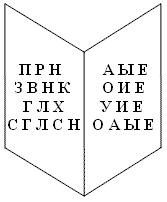 - Тема урока: «Парные звонкие и глухие согласные»- Значит, какие знания и умения мы сегодня будем закреплять?–Правильно, ребята,  сегодня мы продолжим работу над парными согласными, и эта волшебная книга и сказочные герои нам будут помогать. А из какой сказки герои, вы мне назовёте сами.   
Послушайте историю.
Жил-был один почтенный и знатный человек. У него была дочка добрая приветливая и милая. Но вот в дом вошла новая хозяйка. Всё было ей не по вкусу, но больше всего невзлюбила она свою падчерицу. Она и её дочери заставляли делать девушку самую грязную работу по дому. Но однажды наша героиня превратилась в прекрасную незнакомку в красивом платье и хрустальных туфельках. О какой сказке идёт речь? Кто её главные герои?Ребята, мачеха в очередной раз дала Золушке очень много заданий. Вы готовы ей помочь выполнить задания, чтобы она успела на бал?
– Тогда я вам предлагаю стать «волшебниками» и вместе с Феей превратить: тыкву в карету, мышей в лошадей, крысу в кучера, ящериц в слуг, а Золушку в прелестную девушку. Волшебство произойдёт, если мы с вами покажем свои знания при выполнении заданий. Будем старательными, активными, трудолюбивыми. (Учитель показывает стенд со сказочными героями).Творческое применение знаний в новой ситуации– Мачеха записала свои задания в книгу. Откроем первую страничку.Задание 1. Сгруппируйте буквы.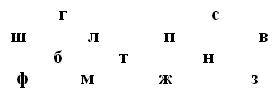 – Чем похожи записанные буквы? (Согласные)- На какие группы их можно разделить?- Все ли согласные имеют пару?- Запишите согласные в 2 столбика  (один ученик у доски, остальные работают в тетрадях самостоятельно)
Ответ: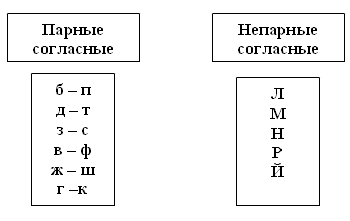 Сверьте свои записи с доской.Проверка, групп по табличкам после записи учащихся (самооценка).– У кого так? (Показывают светофором.)
– У кого не так исправьте.
– Молодцы! (Проблемная ситуация)
– Какие согласные требуют проверки? (Парные согласные)
– Почему? (Парный согласный на конце слова или перед согласным оглушается.)– Молодцы ребята. Мы справились с 1 заданием. И вместе с Феей превратили тыкву в карету. Задание 2 «Сравни пары столбиков»Откроем вторую страничку книги. Мачеха предлагает вам понаблюдать над словами. Поработать в парах. (Анализ и синтез. Проблемная ситуация)I группа                                                                  II группасказка                                                                      ошибочка
шубка                                                                      мыши
снежки                                                                    дождливый 
холод                                                                       голуби
рукав                                                                       леса
враг                                                                         огородный– Возьмите листочки со словами. Прочитайте слова. Сравните произношение парных согласных 1 и 2 группы. Что вы заметили? (В 1-й группе в словах написание не соответствует произношению. Во 2-й группе в словах произношение слов соответствует написанию.)– Молодцы! Ваша работа помогла превратить мышей в лошадей. Откроем другую страничку. Мачеха дала новое задание: Задание 3 «Выбери букву и докажи свой выбор». Вспомним!– Как надо проверять парный согласный? (После согласного должен стоять гласный звук. После согласного должен стоять сонорный звук.)
– Записывайте с комментированием, показывая букву веером.
– Доказывайте и выделяйте орфограмму. При выполнении этого задания вам поможет памятка. (Работа по памятке)Памятка 1. Читаю слово…
2. Слышу звук…
3. Проверяю…
4. Пишу букву…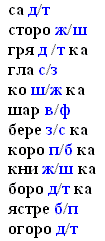 (Запись слов учащимися с комментированием)– Как проверить парный сомнительный и непроизносимый согласный в середине и в конце слова?Вывод учащихся: Изменить слово так, чтобы буквы были перед гласным или перед сонорным.– Вот и крысу мы смогли превратить в кучера. Вы очень хорошо работали ребята, настало время отдохнуть.ФизкультминуткаДети читают стихотворение и выполняют движения.Мы писали, мы писали
Наши глазки так устали
Вместе сделаем зарядку
Будет все у нас в порядке.
Быстро, быстро поморгаем
И моргая, отдыхаем
Поворачиваем шею
Отдохнет она скорее
Раз, два, раз, два
Продолжается игра.– Откроем следующую страничку. Задание 4Вот и новое задание. У Золушки есть карета, есть лошади, есть кучер, но нет красивого наряда. Выполнив это задание, мы сможем превратить Золушку в таинственную незнакомку. И тогда она встретиться с принцем на королевском балу.Карточки. Разноуровневые задания.Текст 1.-1уровень.  Исправь ошибки. Озаглавь текст.У Васютки ужки чутки. 
Усы длинные, шупка шелковая. 
Гласки огневые, кокти цепкие. 
Ласкоф Васька, да хитер. 
Днем на солнышке лежит и всё скаски говорит.Текст 2. Вставь слова подходящие по смыслу. Озаглавь текст.Выпал пушистый ______ . 
Весь _______ белый. 
Ударил сильный _______ . 
У дома намело большой _________ .
Наш _______ застыл.
Береги __________ в большой __________ .Слова для справок: но с/з,     сне г/к,     сугро б/п,     моро з/с,    са д/т,     пру д/т,      моро з/с.Текст 3. Вставьте буквы Б –П. Напишите проверочные слова по образцу: Сугроб - сугробыШа_ка, сги_, тем_, гри_, эта_, ро_кий, сиро_,  стол_,  погре_, высту_,  Подведение итогов– Чему учились на уроке? (Учились писать слова с парными согласными)
– Если сомневаемся в написании парной согласной, что надо делать? (Проверять)
–Кто назовёт способы проверки? 
– А кому мы сегодня помогли? (Золушке попасть на бал)
– Молодцы! Вы были трудолюбивы, старательны и я довольна вашими ответами, и вашей работой.Домашнее задание (по уровням)Уровень – составляет кластер к теме урока «Парные согласные звуки».Уровень – пишет синквейн по теме урокаУровень -  выполняет упражнение по карточке.Для выполнения задания даются памятки-инструкции по составлению синквейна и кластера.Рефлексия. Листок достижений